Załącznik nr 7 do SWZOŚWIADCZENIE Wykonawców wspólnie ubiegających się o udzielenie zamówienia składane na podstawie art. 117 ust. 4 
ustawy z dnia 11 września 2019 r. - Prawo zamówień publicznych 
ZAMAWIAJĄCY:Państwowe Gospodarstwo Wodne Wody Polskie, ul. Żelazna 59A, 00-848 WarszawaRegionalny Zarząd Gospodarki Wodnej w Poznaniu, ul. Chlebowa 4/8, 61-003 PoznańNIP: 5272825616; REGON 368302575W związku z ubieganiem się o udzielenie zamówienia pn.: „Dostawa części samochodowych, materiałów eksploatacyjnych(płynów) oraz akcesoriów do eksploatacji samochodów służbowych będących w użytkowaniu  Państwowego Gospodarstwa Wodnego Wody Polskie Regionalnego Zarządu Gospodarki Wodnej w Poznaniu ul. Chlebowa 4/8 61-003 Poznań, w tym jednostek podległych, w podziale na 6 części” My, Wykonawcy wspólnie ubiegający się o udzielenie zamówienia publicznego:niniejszym oświadczamy, że:Warunek dotyczący uprawnień do prowadzenia określonej działalności gospodarczej lub zawodowej opisany w pkt. .... SWZ spełnia/ją w naszym imieniu Wykonawca/y:Warunek dotyczący wykształcenia opisany w pkt. ..... SWZ spełnia/ją w naszym imieniu Wykonawca/y:Warunek dotyczący kwalifikacji zawodowych opisany w pkt. …... SWZ spełnia/ją w naszym imieniu Wykonawca/y:Warunek dotyczący doświadczenia opisany w pkt. …… SWZ spełnia/ją w naszym imieniu Wykonawca/y:  Wskazać dokładny zakres zgodny z opisem wynikającym z SWZ.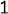 UWAGA! Niniejszy załącznik winien być sporządzony w postaci elektronicznej i opatrzony kwalifikowanym podpisem elektronicznym osoby upoważnionej.Pełna nazwa WykonawcySiedziba(ulica, miejscowość)NIPOsoby uprawnione do ReprezentacjiPełna nazwa WykonawcySiedziba(ulica, miejscowość)UprawnieniaRoboty budowlane, dostawy, usługi, które będą wykonywane przez WykonawcęPełna nazwa WykonawcySiedziba(ulica, miejscowość)Roboty budowlane, dostawy, usługi, które będą wykonywane przez WykonawcęPełna nazwa WykonawcySiedziba(ulica, miejscowość)Roboty budowlane, dostawy, usługi, które będą wykonywane przez WykonawcęPełna nazwa WykonawcySiedziba(ulica, miejscowość)Roboty budowlane, dostawy, usługi, które będą wykonywane przez Wykonawcę